Rozměry rastrového obrázkuZpracujte v Excelu tabulku pro převod rozměrů rastrového obrázku z obrazových bodů na cm a naopak.Při práci v grafických programech stačí pro udání rozměru rastrového obrázku šířka a výška v obrazových bodech (pixelech).Při potřebě pracovat ve skutečných délkových rozměrech (např. cm) je třeba zavést pojem rozlišení obrazu.Rozlišení obrazu udává počet obrazových bodů na délkovou jednotku. Většinou se rozlišení udává v obrazových bodech na palec, tzv. DPI (dots per inch), méně často například v obrazových bodech na cm.Převod rozměrů v obrazových bodech na rozměr v cm použijeme například při tisku. Rozměr v obrazových bodech vydělíme rozlišením (podle požadované kvality tisku, případně podle rozlišení tiskového zařízení) a dostaneme rozměry obrázku v cm.Převod rozměrů v cm na rozměry v obrazových bodech použijeme například při skenování. Rozměr skenovaného obrázku v cm vynásobíme požadovaným rozlišením při skenování a dostaneme rozměry obrázku v obrazových bodech.Při zadávání rozměrů v cm a rozlišení v DPI je třeba provádět výpočty ve stejných jednotkách, nejčastěji v palcích, převodem 1“ = .NapříkladZpracujte výše uvedené převody (oběma směry) do tabulky v Excelu. Dále spočítejte datovou velikost zadaného obrázku v barevné hloubce RGB 24bit, tedy 3B na obrazový bod, a ve stupních šedi, tedy 8bit neboli 1B na obrazový bod.Výsledná práce bude vypadat podobně jako na následující ukázce.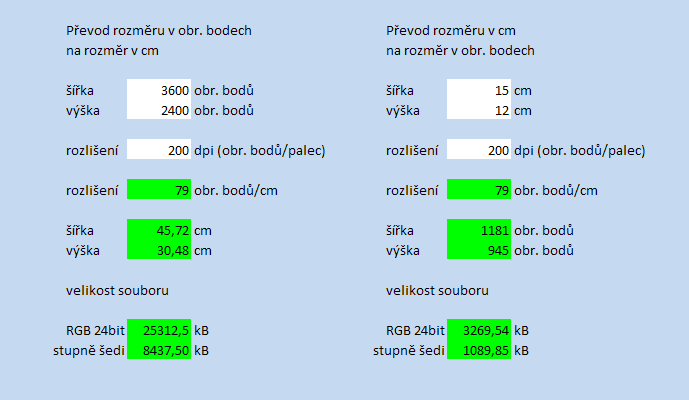 Hotovou práci uložte do své složky pod názvem Příjmení převod rozměrů.xlsxPřílohy:VY_32_INOVACE_VC_IKT_03.xlsx – hotová práce ve formátu MS Excel 2010Ilustrace: archiv autoraČíslo projektuCZ.1.07/1.5.00/34.0556Číslo materiáluVY_32_INOVACE_VC_IKT_03Název školyStřední průmyslová škola a Vyšší odborná škola Příbram, Hrabákova 271, Příbram II AutorMartin VacekTématická oblastPočítačová grafikaTémaRozměry rastrového obrázkuRočníkdruhýDatum tvorbylistopad 2013AnotaceV dokumentu je vysvětlen princip práce s rozměry obrázků v rastrové grafice. Dokument slouží jako zadání pro žáky.